Lipiec na National Geographic, National Geographic Wild i Nat Geo People
Lipiec z National Geographic, National Geographic Wild oraz Nat Geo People to prawdziwy naukowy piknik dla widzów ciekawych świata! Premierowe serie – „Sekrety ludzkiego mózgu”, „Katastrofa w przestworzach: raport specjalny”, „Sharkfest” czy „Wielka Trójka” – dostarczą porcji zaskakujących faktów, które niczym lemoniada w upalny dzień zaspokoją pragnienie wiedzy.Choć latem chętniej kierujemy się sercem, to nadal mózg odpowiada w głównej mierze za to, jak odbierzemy i zapamiętamy wakacyjny czas. To właśnie ten niezwykły „naturalny komputer” jest punktem centralnym i obiektem analiz nowej serii na National Geographic. W „Sekretach ludzkiego mózgu” (premiera 12 lipca o godz. 12:00) wspólnie z neurobiologiem, Jackiem Lewisem, poznamy osoby, których nadzwyczajne zdolności lub przypadłości budzą wręcz niedowierzanie. Spotkamy Mistrza Pamięci, który w rekordowo krótkim czasie potrafi przyswoić niebywałą ilość informacji. Dr Lewis w imię nauki spędzi nawet noc w laboratorium snu, gdzie podłączony do niewygodnego sprzętu zbada temat narkolepsji – schorzenia, powodującego u chorego nagłe, niekontrolowane zapadanie w sen.Podczas gdy dr Jack odkrywa tajniki funkcjonowaniu ludzkiego mózgu, w innej premierowej serii - „Katastrofa w przestworzach: raport specjalny” (premiera 20 lipca  godz. 21:00) - sztab ekspertów pochyli się nad aktami najgłośniejszych spraw, badając przyczyny powietrznych tragedii. Poznamy prawdę stojącą za znanym nagraniem z kamery samochodowej, na którym samolot TransAsia Airways ledwo mija główną autostradę na chwilę przed uderzeniem w płytką rzekę. Tymczasem na National Geographic Wild widzowie przekonają się, że strach niejedno ma imię – zwłaszcza pod wodą! W specjalnym cyklu „Sharkfest” codziennie od 5 do 26 lipca o godz. 18:00 zobaczymy niezwykłe serie dokumentalne poświęcone jednym z najgroźniejszych podwodnych drapieżników – rekinom.Lipcowy repertuar zamyka premiera niezwykłej produkcji dokumentalnej „Wielka trójka” na Nat Geo People (18 lipca o godz. 17:00). Aktorka Sandra Oh („Chirurdzy”, „Obsesja Eve”) opowiada o trzech nieustraszonych kobietach – Jane Goodall, Dian Fossey i Birute Galdikas – które wyruszyły w samotną podróż do buszu, by zamieszkać wśród małp człekokształtnych, lepiej poznać ich zwyczaje i uratować świat tych zwierząt przed zagładą.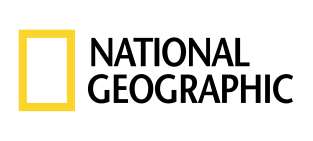 SEKRETY LUDZKIEGO MÓZGU / SECRETS OF THE BRAIN Premiery w niedziele od 12 lipca o godz. 12:00 na National Geographic(6x60)Mózg – przez niektórych okrzyknięty „naturalnym komputerem”, dla innych „centrum dowodzenia”. To jeden z najbardziej złożonych i niezwykłych organów, który nie tylko odbiera, ale i przetwarza oraz gromadzi informacje, sprawując przy tym nadrzędną kontrolę nad każdą naszą czynnością życiową. W tej odkrywczej serii neurobiolog, dr Jack Lewis, analizuje zaskakujące mechanizmy i zasady jakimi rządzi się mózg. Poszukuje osób z nietypowymi przypadłościami neurologicznymi, które dają nam  wgląd w funkcjonowanie tego fascynującego organu. Z pomocą magika, Pete'a Heat'a, podejmuje się nietypowych wyzwań, przy okazji zapraszając widzów do przeprowadzenia przed ekranami wspólnych testów. Blokowanie bólu, super pamięć, wymazywanie wspomnień – do czego naprawdę zdolny jest nasz mózg?KATASTROFA W PRZESTWORZACH: RAPORT SPECJALNY / AIR CRASH INVESTIGATION: SPECIAL RAPORT Premiery w poniedziałki od 20 lipca o godz. 21:00 na National Geographic(10x60)Nowa seria kultowej już produkcji dokumentalnej odkrywa prawdę o najbardziej legendarnych katastrofach lotniczych. Każdy odcinek zawiera relacje naocznych świadków, rekonstrukcje zdarzeń, szczegółowo opracowane wizualizacje oraz wywiady ze śledczymi, którzy na podstawie przeprowadzonego dochodzenia potrafią wskazać, co poszło nie tak. Dlaczego samolot TransAsia Airways zaraz po starcie stracił kontrolę i spadł do rzeki? Jakie informacje usłyszała załoga samolotu KLM, i dlaczego ich reakcja doprowadziła do tragedii? W tym specjalnym sezonie w każdym z odcinków poznamy kilka historii dramatycznie zakończonych lotów. Każdy epizod skupia się wokół jednego z centralnych tematów, m.in. kursów kolizyjnych, komplikacji przy starcie czy fatalnych w skutkach decyzji podjętych w ostatniej chwili. Usłyszymy również relację wydarzeń z perspektywy szczęśliwców, którym udało się wyjść z tego piekła cało.POZOSTAŁE PREMIERY LIPCA:WŁADZA I POTĘGA: PRZYWÓDCY XX WIEKU / TITANS OF THE 20TH CENTURYPremiery w piątki od 17 lipca o godz. 21:00 na National Geographic(6x50)Oto historia najbardziej wpływowych przywódców XX wieku - tych, którzy spowodowali największe tragedie naszych czasów lub im zapobiegali. Choć opowiadali się za skrajnie odmiennymi doktrynami i pochodzili z różnych części świata, było coś, co łączyło ich wszystkich – uzależnienie od smaku władzy i nieposkromiona ambicja. Winston Churchill, Józef Stalin, Franklin Roosevelt i Adolf Hitler byli najpotężniejszymi graczami światowej polityki ostatniego stulecia. Śledzimy ich losy od chwili, gdy padają ostatnie strzały podczas I wojny światowej, aż do momentu, gdy Mao Zedong proklamuje powstanie Chińskiej Republiki Ludowej. 31 lat pełnych chaosu, starć, niepewności, innowacji i pogromów stanowi tło dla fascynującej biografii bohaterów serii, w której znaczącą rolę odegrały również sylwetki Mussoliniego, Franco i Gandhiego.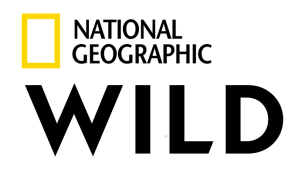 SHARKFESTOd 5 do 26 lipca codziennie o godz. 18:00 na National Geographic WildPonad 20 godzin premierowych produkcji dokumentalnych poświęconych legendarnym myśliwym z głębin - to największe obchody „Sharkfestu” w historii National Geographic Wild! Fenomenalne podwodne ujęcia, wykonane przy użyciu najnowocześniejszej technologii ukażą świat rekinów z niespotykanej dotąd pespektywy. Każdy dokument wyemitowany w ramach cyklu „Sharkfestu” to niezwykła lekcja o drapieżnikach, które zwłaszcza w okresie wakacji spotykają się z człowiekiem częściej, niż obydwoje by sobie tego życzyli.W ramach „Sharkfestu” zobaczymy m.in. :NAJGROŹNIEJSZE REKINY AMERYKI - 5 lipca W oceanach wokół USA żyje 175 gatunków rekinów. Choć tylko niektóre z nich stanowią zagrożenie dla ludzi, co roku to właśnie tu dochodzi do największej liczby napaści tych drapieżników.REKINY KONTRA SURFERZY – 10 lipcaDokument ukazuje najbardziej przerażające historie starć rekinów z surferami. Przeniesiemy się w różne zakątki świata, gdzie dobre warunki do surfowania wiążą się też z obecnością drapieżników. Autentyczne nagrania i wywiady z uczestnikami tych wydarzeń pomogą nam znaleźć odpowiedź na pytanie: czy naprawdę grozi nam niebezpieczeństwo?ATAK REKINA – 11, 12, 18, 19, 23, 24, 25 lipca Wydarzenia, które zmieniają wymarzone wakacje w koszmar. Najczęściej do tragedii dochodzi zupełnie niespodziewanie, miejsce ataku zaskakuje zarówno okolicznych mieszkańców, jak i ekspertów. Program analizuje tajemnicze wypadki, by odpowiedzieć na pytanie, dlaczego podwodne drapieżniki atakują ludzi.REKINY Z TRÓJKĄTA BERMUDZKIEGO – 14 lipcaTen tajemniczy zakątek ziemi znany jest z paranormalnych zjawisk, zaginionych samolotów, UFO i wzmianek o legendarnej Atlantydzie. Okazuje się, że Trójkąt Bermudzki w dziwny sposób przyciąga także rekiny. Dlaczego drapieżniki upodobały sobie ten rejon? Biolog morski, dr Austin Gallagher, próbuje rozwiązać jedną z największych zagadek i odszukać miejsce, w którym rozmnażają się tutejsze żarłacze tygrysie. SEKRETNE ŻYCIE ŻARŁACZY – 22 lipcaPo raz pierwszy udało się zarejestrować fascynujące sceny z życia tych drapieżników. Zdjęcia z dronów pozwolą nam zobaczyć, jak żarłacze tępogłowe polują na ławice ryb, walczą z hipopotamami czy… krokodylami. Przekonamy się też, że atakują i pożerają inne rekiny! Popłyniemy z nimi w górę rzeki, by zobaczyć miejsce, gdzie na świat przychodzą młode.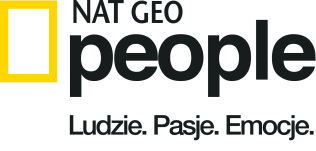 WIELKA TRÓJKA / TRIMATES Premiery w soboty od 18 lipca o godz. 17:00 na Nat Geo People(2x50)50 lat temu Jane Goodall, Dian Fossey i Birute Galdikas wyruszyły w odległe, samotne podróże do buszu, aby zamieszkać z naszymi najbliższymi, ewolucyjnymi przodkami. Dian zajęła się gorylami w lasach Rwandy, Birute Galdikas - orangutanami na Borneo, a Jane Goodall - szympansami w Parku Narodowym Gombe w Tanzanii. Kilkadziesiąt lat później te trzy nieustraszone badaczki przeszły do historii – ich dokonania nie tylko znacząco poszerzyły wiedzę o gatunkach małp człekokształtnych, ale i zainspirowały kolejne pokolenie młodych kobiet. Teraz to one, wspólnie z badaczkami, udają się na wyprawę do lasów deszczowych, by zbadać nasze pochodzenie i uratować ginący świat. Historia „Wielkiej trójki”, opowiadana przez wielokrotnie nagradzaną aktorkę Sandrę Oh („Chirurdzy”, „Obsesja Eve”), to film dokumentalny dla całej rodziny. Opowieść o egzotycznych krainach, nieustraszonych odkrywcach i majestatycznych stworzeniach, a także o konieczności podjęcia działań na rzecz ich ochrony.National Geographic skłania widzów, by dowiedzieli się więcej. Poprzez pasjonujące dokumenty i reportaże oraz programy rozrywkowe wzbogaca naszą wiedzę o otaczającym świecie. National Geographic angażuje 
i stawia wyzwania, by poznać głębiej, na nowo. Dzięki współpracy z Towarzystwem National Geographic, znanymi na całym świecie badaczami oraz fotografowani, nasze programy są interesujące, wiarygodne, pokazują zapierające dech w piersiach ujęcia i pozostają na długo w pamięci. National Geographic oferuje dostęp do unikalnych ludzi, miejsc i zdarzeń na całym świecie. Pokazuje i przybliża świat poprzez programy dotyczące różnych dziedzin naszego życia: naukę i technikę, historię oraz psychologię. Programy na antenie National Geographic to mądra, oparta na faktach rozrywka. Pokazujemy prawdziwe historie, wielkie przedsięwzięcia i wyjątkowe odkrycia. Więcej informacji na witrynie: www.natgeotv.com/plKONTAKTWojciech SkrokPR Consultant Flywheeltel. + 48 504 263 280e-mail: wojciech.s@flywheel.pl